TJ SOKOL Rabštejnská Lhota, z.s. ve spolupráci s Obcí Rabštejnská Lhotazve srdečně všechny své členy i ostatní sportovce na tradiční„Běh o posvícenský koláč“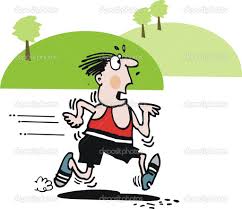 Běh se uskuteční v neděli 1. října 2017 v přírodní rezervaci „Na Skalách“ od 15,00 hodin.Prezence mezi 14,30 – 15,00 hodin !!!! Start v 15,00 hodin !!!!Těšíme se na Vás.            